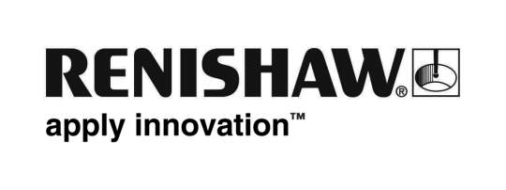 Renishaw erweitert die Familie der robusten und zuverlässigen Werkzeugmesslösungen für die Dreh- und Multitasking-BearbeitungDas weltweit operierende Engineering- und Technologieunternehmen Renishaw wird den neuen Werkzeugmesstaster APCS-45 auf der EMO Hannover 2019 vorstellen. Der neue APCS-45 ergänzt den APCA-45, der Anfang dieses Jahres auf den Markt gebracht wurde, und verfügt über einen alternativen Mechanismus an der Tastereinsatz-Schutzabdeckung, sodass die Ausrüstung von Maschinen mit eingeschränkten Möglichkeiten zur Ansteuerung möglich ist.Der für die extrem rauen Bearbeitungsumgebungen in Dreh- und Multitasking-Maschinen entwickelte neue APCS-45 bietet eine robuste, zuverlässige und automatisierte Lösung für die Einstellung einer breiten Palette von Werkzeugen wie beispielsweise Dreh-, Stech-, Gewinde- und Bohrwerkzeugen.Angesichts der Forderung nach einer erhöhten Produktivität von CNC-Maschinen spielt die Fähigkeit zur automatisierten, intelligenten Prozesssteuerung für moderne Hersteller eine entscheidende Rolle. Durch die Automatisierung von Aufgaben wie Werkzeugeinstellung und Bruchkontrolle sind weniger manuelle Eingriffe nötig und gleichzeitig wird die Maschinenverfügbarkeit verbessert.Mit dem neuen Werkzeugmesstaster APCS-45 können Hersteller die automatisierte Werkzeugmessung auf Dreh- und Multitasking-Maschinen umsetzen. Diese Messungen können für die anfängliche Werkzeugeinstellung, Werkzeugwechselzyklen sowie die Überwachung von Werkzeugverschleiß, Werkzeugbruch und thermischer Ausdehnung verwendet werden. Durch eine Vielzahl innovativer Konstruktionsmerkmale, einschließlich einer Schutzabdeckung für den Tastereinsatz, ist sichergestellt, dass der APCS-45 rauesten Bearbeitungsumgebungen standhält. Im Unterschied zum APCA-45, der über einen pneumatischen Antrieb zum Aus- und Einfahren der Abdeckung verfügt, wird die Abdeckung beim APCS-45 mithilfe eines Federmechanismus zurückgezogen und erfordert dadurch einen Ausgang (M-Befehl) weniger an der CNC-Steuerung. Andere Merkmale sind ein kompaktes Edelstahlgehäuse, eine integrierte Entlüftung und eine optionale Blasluftfunktion für die Werkzeugreinigung. Um herauszufinden, wie der Werkzeugmesstaster APCS-45 zur Ausschussreduzierung, Qualitätsverbesserung und Durchsatzsteigerung beitragen kann, besuchen Sie Renishaw auf der EMO Hannover 2019 (16. – 21. September, Halle 6, Stand D48).-Ende-